Муниципальное бюджетное дошкольное образовательное учреждение детский сад    № 8 «Звездочка»Сценарий праздничного мероприятия в старшей  группе «Озорные казачата»Подготовила: воспитатель Науменко Н.В.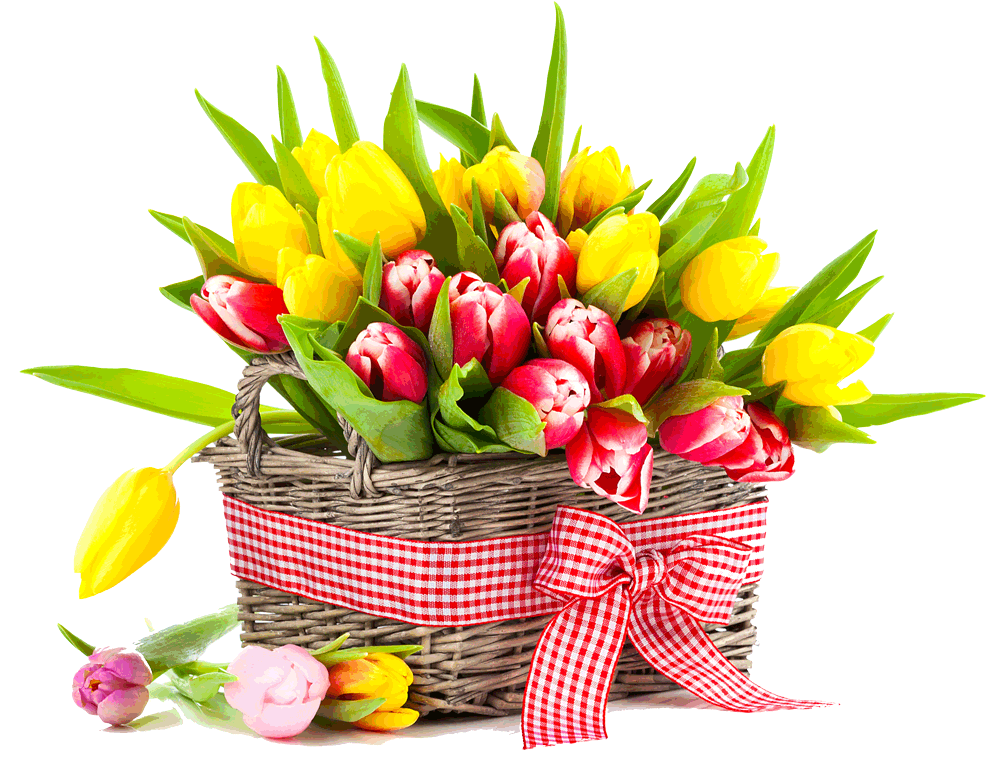 2020ст. Егорлыкская«Джентльмен – шоу» -  праздник  8 Марта  в  старшей  группе  2020год.Ведущий: Добрый вечер! Сегодня мы собрались в этом зале, чтобы поздравить наших замечательных мам и бабушек. Мы хотим выразить вам свою глубокую любовь, уважение и великую благодарность. Этот праздник для Вас!В  зал  парами  входят  дети  с  шарами  и  выполняют  упражнение  под  песню:  «                                        Ведущий Начинаем веселиться!Пусть в улыбках будут лица!Чтобы праздник наш весеннийВсем поднял здесь настроенье!1 Пусть  за  окошком  завывает  ветер,  Мороз  январский  иногда  шалит.  Есть  человек – дороже  всех  на  свете,  Который,  наши  души  исцелит.2. Её  руки,  как  ангела  крылья,    Её  сердце  открыто  для  нас.   Если  что-то  с  ребёнком  случится,   Сердце  мамы  подскажет  тотчас.3ребёнок:            Сегодня  мы  Вас  пригласили,                            Чтоб  громко  и  дружно  сказать:                            «Любимые  мамы!  Мы  вас  поздравляем                             И  счастья  хотим  пожелать!»4ребёнок:             Мы  не  будем  собирать  букета                              Из  весенних  солнечных  цветов.                              Пусть  они  нас  радуют  до  лета,                              Соберём  букет  из  нежных  слов:1ребёнок:              Мы  назовём  маму  реченькой  быстрою,2ребёнок:              Ясною  зорькой,3ребёнок:              Росой  серебристою.4ребёнок:              Мы  назовём  тебя  самою  милою5ребёнок:              Доброю,6ребёнок:              Нежною,7ребёнок:              Очень  красивою.8ребёнок:            Мы  назовём  тебя  самою  лучшею,9ребёнок:            Ласковым  солнышком,10ребёнок:            Солнечным  лучиком!11ребёнок:            Мы  назовём  тебя  самою  милою!12ребёнок:            Доброю,13ребёнок:            Нежною,14ребёнок:            Очень  красивою.15ребёнок:            Солнышко,  ласточка,  мама  родная, 16 ребёнок            Как  я  тебя  люблю.  17 ребёнок          Самую  нежную,  самую  славную   18. ребёнок         Песню  тебе  я  спою:Дети  исполняют  песню:  «Нет на свете мамочки милее» 1Ведущая:   Дорогие  мамы,  посмотрите,  как  много  ярких  шаров  украсили  наш  зал.  И  каждый  шарик – это  ласковое  слово,  сказанное  вашими  детьми5реб:                      К  нам  мамы  пришли  -                                Рады  видеть  всех  вас!                                И  праздник  весёлый                                  Начнём  мы  сейчас:6ребёнок:               Он  вам  посвящён – самым  милым  и  нежным.                                Любимым  родным!  Это  праздник  всех  женщин.7ребёнок:               И  ручейки,  и  птицы  в  небе                                С  весной  спешат  поздравить  вас.                                Звенит  капель  весёлой  песней.                                И  эта  песенка для Вас!Дети  исполняют песню  «Улыбаться буду маме»  Дети  садятся  на  стульчики.Ведущий:              Праздник  продолжается,                                И  зря  волнуется  народ.                                Чуточку  внимания,                                 Чуточку  терпения.                                    Вы  сейчас  увидите,                                 Что  произойдёт.    Под  музыку  выходят  мальчики  в  шляпах со стульями     «Танец  джентльменов»1мальчик:               О,  сэр,  скажите,  что  случилось?                                 И  от  чего  народу  полон  зал.2мальчик:               О,  сэр,  вы,  кажется,  забыли,                                Сегодня  праздник  девочек,  и  бабушек,  и  мам!3мальчик:               А,  если  женский  праздник  тут,                                То,  где  же  наши  леди?4мальчик:               Наверное,  забыли,                                Что  ждут  их  джентльмены.5мальчик:               О,  женщины  эти!                                Их  нам  не  понять,                                Ну,  сколько  у  зеркала                                Можно  стоять?      6мальчик:              О,  милые  дамы!  О,  юные  леди!                               Взгляните  вы,  который  час.                               Вас  приглашают  джентльмены,                               Так  не  расстраивайте  нас!Под  песню  Дунаевского  «Леди  совершенство»    выходят  девочки  1девочка На кого же я похожа,
Так прелестна и пригожа?
На красивую матрёшку?
Или солнышко в окошке?
Если присмотреться близко,
На известную артистку,
И подальше отойдешь
Краше Али  не найдешь!
А вообще-то, скажем прямо
Красотою, конечно, в маму
И от папы что-то есть
Как и он люблю поесть...2.Пусть я в куколки играю.
Пусть без устали болтаю.
И теряю часто вещи…
Ну и что? Они не вечны!

Пусть я кушаю, как птичка.
Пусть хожу всегда с косичкой.
Носик кверху задираю…
Ну и что? Я - деловая!3.Пусть щекотки я боюсь.
Пусть успехами  горжусь.
Перед зеркалом кривляюсь…
Ну и что? Я не стесняюсь!Я - красавица, певунья,
Сладкоежка, хлопотунья.
Комплимент скажите мне…
Ну и что? Такие все!4.девочка:             Я бы, конечно могла продолжать,
Но вы извините, мне надо бежать.
У зеркала нужно часок повертеться,
Смотрю на себя, не могу наглядеться.

Ведь правда, что чудо как я хороша,
Посмотришь и сразу теплеет душа.
Красива, стройна, неглупа, миловидна,
Прелестная девочка, разве не видно?5.Давайте не будем стыдливо замалчивать,
А прямо ответим на этот вопрос:
Что отличает девчонок от мальчиков,
Кроме косичек, капризов и слёз?
Те, кто вопросом таким занимается,
Всем объяснить эту тайну должны:
Мальчики - бывшие жители Марса,
Девочки - просто свалились с Луны.6:    Мы  все  изящны,  все  красивы,       Стройны,  прекрасны  и  милы,       И  мы  не  просто  девочки,       Мы – королевы  красоты!Девочки  исполняют  песню «Ты глядел на меня»5девочка:              Я  вам,  ребята,  скажу  по  секрету,                              Больше,  чем  мама,  модницы  нету.                              Платьев  у  мамы  просто  не  счесть                              Даже  серёжки  из  золота  есть.     6 девочка         Туфли  на  шпильке  на  маминой  ножке.                              Я  даже  в  них  походила  немножко.                              Надо  как  мамы  нам  нарядится,                              Чтоб  на  минуточку  в  мам  превратится.Девочки   под  музыку  уходят за кулисы переодеваться.1мальчик:         С  этими  девчонками                            Никакого  сладу,                           Не  успели  вырасти,                           Требуют  наряды2мальчик:          Целый  день  в  волнениях,                           Целый  день  заботах.                           Ох,  уж  эти  барышни!                           Ох,  уж  эти  модыВедущий: Веселой  пьесой продолжаемНаш детский праздничный концерт.Всем мамам, бабушкам и сестрамНаши мальчишки  шлют привет!Мальчики исполняют пьесу на ложкахВедущий: С музыкального трамплина
Сейчас вылетит сюрприз.
Вот и будет Вам причина
Крикнуть громко: «Браво! Бис!»Девочки исполняют песню «А я возьму у мамы бусы» по окончании уходят переодеватьсяВедущий:         Мальчики, я вижу, Вы  чем-то озабочены?7мальчик:          Мы  не  можем  никак  решить,                           Что  бабушкам   любимым подарить,Ведущий: Я знаю, что у нас есть ребята, которые могут помочь с выбором подарка. На сцену выходят мальчики 1.Не дарите бабушкам 
Спицы и клубочки, 
Шерстяные варежки, 
Шали и платочки. 
Не дарите бабушкам 
Ни очки, ни палочку… 
Подарите бабушкам 
Обруч и скакалочку!.. 
2.Эскимо на палочке, 
Шарик на верёвочке, 
Фильм "УРОКИ КАРАТЭ" 
И мелки в коробочке. 
Армию солдатиков, 
Куклу, хоть одну… 
И в придачу телескоп – 
С видом на Луну! 

3.Чтобы ваши бабушки 
Подарки увидали, 
Чтоб сказали бабушки: 
– Как вы угадали! – 
Чтоб сказали бабушки: 
– Вот праздник – в самом деле!!! – 
Чтобы так обрадовались, 
Что помолодели.Под музыку все дети  выходят в полукруг.  Девочки заходят в зал, становятся между мальчиками4.Все очень удивляются, когда вдруг узнают,Что это внук и бабушка по улице идут.А мне, признаться, нравится, что бабушка мояМодница, красавица и балует меня.Наши бабушки родные,мы для вас сейчас споем. Оставайтесь молодыми,  поздравляем с Женским днем.Дети  исполняют  песню:  «Молодая   бабушка». Ведущий:  8 марта – это такой день, когда каждый мужчина, независимо от возраста, просто обязан быть джентльменом. А как, по-вашему, кто такой джентльмен?дж-н: Мне Янка сказала, что я – джентльмен.Эх, чем обозвать бы мне Янку взамен?Что такое джентельмен?Что-то вроде джем-пельмен?Человечек – как вареник,Со сметаной в уголке,Он имеет кучу денегХодит в миске нет, в котелке!дж-н: А соседский мальчик КоляМне сказал, что джентльмен,Зря не носится по школе,Между всяких перемен.Джентльмен всех уважает,Помогает тоже всем,Он овсянку обожаетИ не чавкает совсем.дж-н: Он всегда снимает шляпу,И цилиндр, и шар, и куб.Маму слушается, папу,Даже с бабушкой не груб.дж-н: Джентльменов любят ледиНебывалой красоты.Может стать любой на светеДжентльменом.Даже ты!дж-н: Что ж такое джен-тель-мен?Может, все-же, джем-пельмен?Ох, придется есть овсянку.Но я так решил, друзья:Если леди станет Янка,Джентльменом стану я!Дж-н: Сэр, а что обязан сделать каждый джентльмен 8 Марта?Дж-н: Помыть полы, почистить ковры, вынести мусор, вымыть посуду, сходить в магазин.Дж-н: Да, нелегко быть джентльменом!Мальчики исполняют песню «Мы Вам честно сказать хотим» после песни становятся полукругом вдоль стены. Девочки присоединяются.Ведущий: Вот и заканчивается наш праздник, что, ребята ещё пожелаем нашим Дамам!1 Волос шелковистых,Зубов белоснежныхМужей чтоб заботливых,Деток чтоб нежных.2Поездок на море!Пирожных чтоб вкусных,Но чтоб без калорий.Нарядов искусных!3 Зарплат чтоб побольше,Покупок серьёзных,Жилищ пятикомнатныхИ пятизвёздных!4 Машин иностранных, но руль чтобы слева.Духов от «Диора»! цветов – ежедневно!5Стиральных машин, пылесосов, комбайнов –И функциональных, и стильных дизайнов!6 Ведущий: И кажется, что-то ещё мы забыли?7 А-а-а, конечно! Любви!8 Мы не всегда бываем  послушными. Но мы всегда можем исправиться, чтобы Вы были рады.9Мы редко говорим Вам об этом, но сейчас хотим сказать, что вы самые, красивые, самые лучшие мамочки на свете!1Мальчик:         Джентльмены,  скажите  откровенно,  Что ж мамам  подарить? 2. Истинный джентльмен должен дарить даме цветы, особенно, если это – его мама…Из цветной бумаги                                   
Вырежу кусочек.
Из него я сделаю
Маленький цветочек.
Мамочке подарок
Приготовлю я.
Самая красивая
Мама у меня!Ведущий Нам хотелось бы в дни весенние все невзгоды от Вас отвести,
Кубок солнечного настроения милым женщинам преподнести.
Чтоб под куполом неба ясного, где мороз на весну сердит,
У Вас дети росли прекрасными, без печали и без обид.
Чтоб глаза наполнялись радостью, новой свежестью много лет,
И чтоб жизнь у Вас ярче радуги полыхала на целый свет.С праздником, дорогие женщины!Дети  под музыку  дарят мамам открытки.